Трудоустройство подростков в нашем селе.Ветошкина Марина Михайловна, социальный педагог МОУ «Сторожевская средняя общеобразовательная школа»«Политика по отношению к молодому поколению формируется не только на уровне общества и государства, но и на уровне отдельно взятого предприятия, организации».Цель исследования:изучить общую ситуацию с трудоустройством подростков по Корткеросскому району;выяснить, какие действующие предприятия, организации функционируют на селе и какова вероятность трудоустройства на период летних каникул.Временная занятость подростков необходима для адаптации несовершеннолетних граждан к трудовой деятельности, формированию у них профессиональных навыков, ответственности и экономической самостоятельности.Организация временной занятости способствует:осознанию значения общественно - полезного труда, развитию чувства ответственности приобщению к труду;формированию первых профессиональных навыков подростков;-получению информации в сфере трудовых отношений;снижению уровня подростковой преступности и беспризорности;осознанию того, что труд является основой будущего благополучия.Методы исследования:опрос учащихся;анкетирование;наблюдения;сбор информации с Центра занятости населения Корткеросского района, с предприятий и организаций села Сторожевск.Корткеросский район расположен в 40 км от г.Сыктывкара. Он состоит из восемнадцати поселений: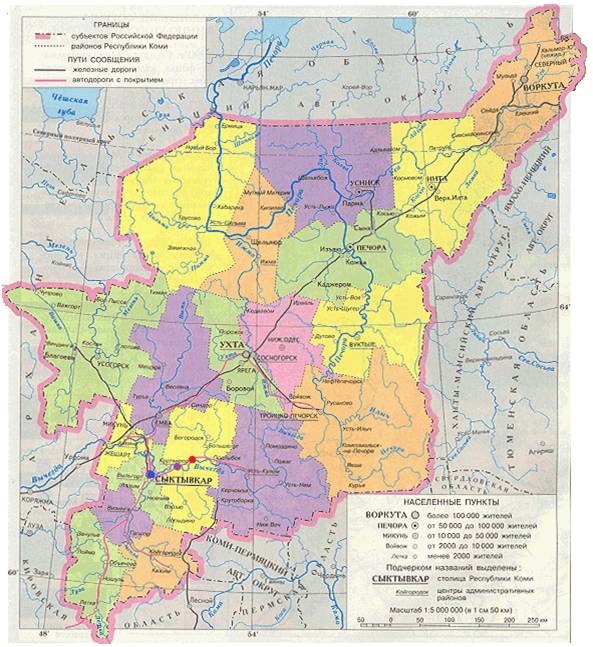  Корткерос Богородск Большелуг Вомын Додз Керос Лопыдино Маджа Мордино Нёбдино Нившера Пезмог Подъельск ПодтыбокПозтыкерос Приозёрный Сторожевск Усть-ЛокчимПо диаграмме видно, что в каждом поселении, во время летних каникул, были трудоустроены подростки (см. презентацию).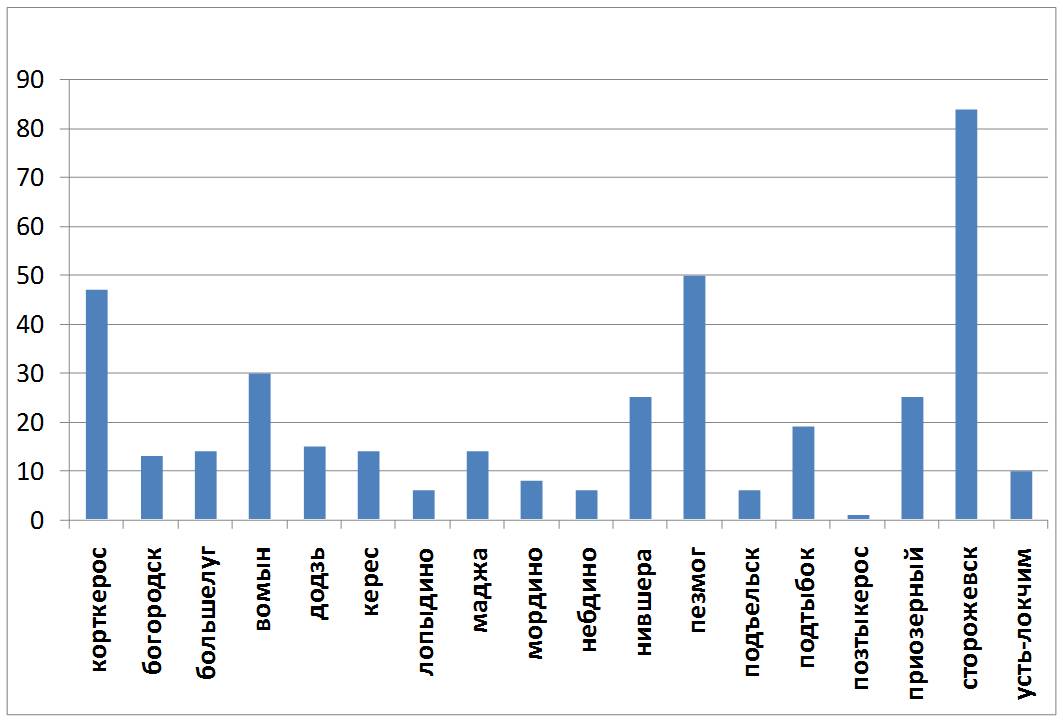 Высокие показатели занятости были в поселениях:- Сторожевск – трудоустроены  84 подростка;- Пезмог – 50 подростков;- Корткерос – 47 подростков.С низкими показателями занятости подростков являются поселения:- Позтыкерос – 1 подросток;- Нёбдино – 6 подросков;- Подъельск – 6 подросков.Изучив дополнительно статистику рынка труда по Корткеросскому району, за два последних года, пришли к выводу, что в числе лидеров по трудоустройству подростков являются опять же вышеназванные поселения – это:- На I месте- Сторожевск (90 учащихся);- На II месте – Корткерос (75 учащихся);- На III – Пезмог (55 учащихся).За 2010 год было трудоустроено 394 несовершеннолетних граждан Корткеросского района на следующие виды работ:- Благоустройство населенных пунктов
- Благоустройство пришкольного участка
- Косметический ремонт школьных помещений
- Затарка и переборка картофеля
- Выпас скота
- Уборка овощехранилища
- Сбор камней
- Уборка территории
- Уборка помещений
- Выполнение секретарских работ.А как обстоят дела с трудоустройством подростков в нашем селе – Сторожевск?В нашем селе имеются такие предприятия и организации:- Центр детского творчества; 
- Музей с.Сторожевск (при ЦДТ);
- Дом Культуры;
- Модульная библиотека;
- Лесхоз;
- ЦР Больница;
- Кинозал;
- Связь;
- СПК «Сторожевск- 1»;
- Спортклуб;
- МУП «ЖЭУ Партнёр»;
- ПО «Корткеросское» Сторожевское отделение;
- МДОУ «Детский сад с.Сторожевск»;
- Пожарная часть №122;
- ОВД;
- Детско-юношеский клуб физической подготовки «Лыжной гонки»с.Сторожевск;
- Филиал ПУ-20 с.Сторожевск;
- Аптека №8;
 - Хлебозавод;
- Администрация поселения «Сторожевск»;
- МОУ «Сторожевская средняя общеобразовательная школа».Но проанкетировав учащихся нашей школы узнали, что из вышеперечисленных организаций нашего села трудоустроили только три, это:МОУ «Сторожевская средняя школа» – в количестве 20 учащихся (июнь-июль месяцы). 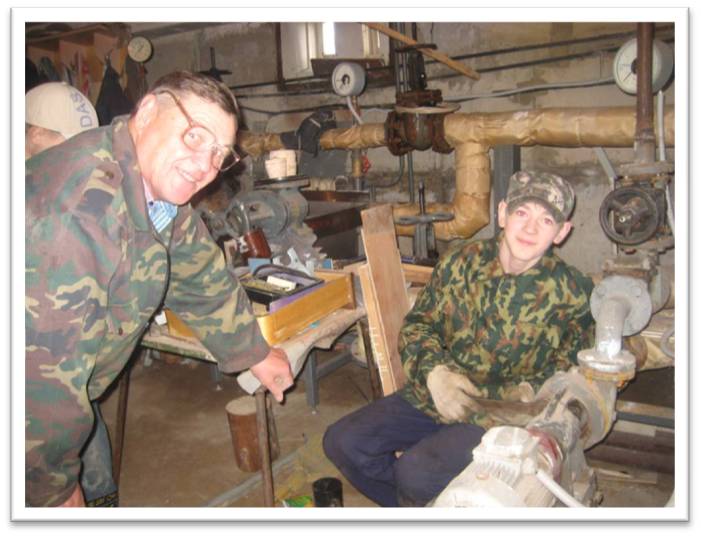 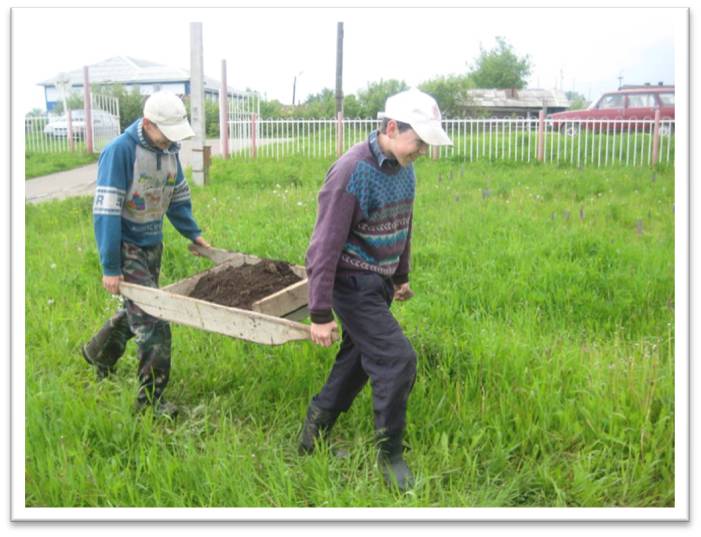 Силами учащихся были выполнены следующие виды работы:Подбор пиломатериала для ремонта пришкольного участка; Разравнивание спортплощадки песком;Ремонт школьного сельскохозяйственного оборудования;Демонтаж сливного бочка на столах в кабинете химии;Вынос спортивного инвентаря из физзала;Перекопка клумб для цветов;Ремонт лыжного склада;Покраска школьной ограды, крылец, дверей, веранды;Обновление площадки по ПДД «Колесо».Среднемесячная заработная плата составила 3400,00 рублей.При администрации поселения «Сторожевск» - 25 учащихся (июнь – август месяцы). 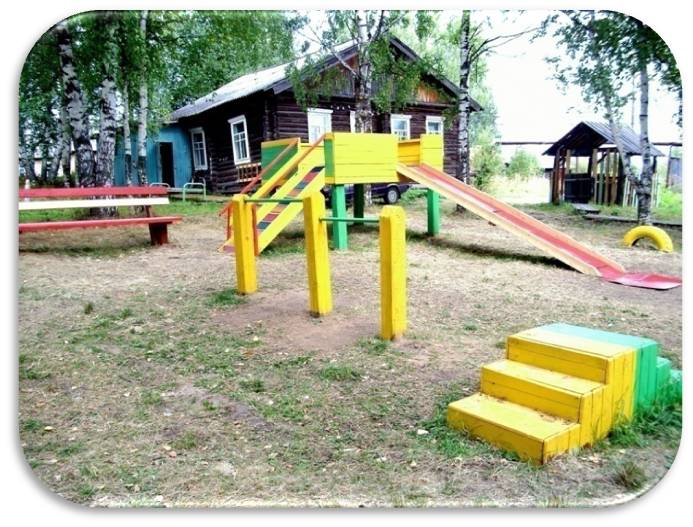 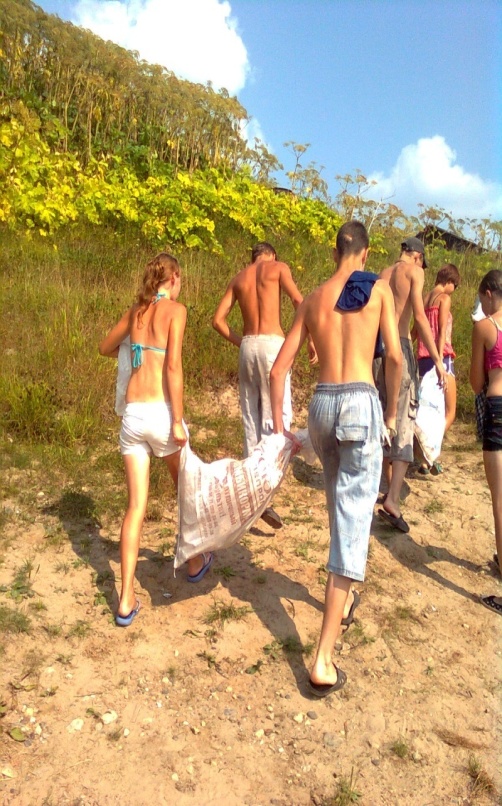 - На строительстве двух детских площадок;- Уборка улиц села от мусора;- Уборка берега реки Вычегда;- Курьерские работы;- Разбивка клумб возле магазинов;- Скашивание травы вдоль дорог.Среднемесячная заработная плата составила 3500,00 рублей.В сельскохозяйственном производственном кооперативе «Сторожевск-1» - в количестве 39 учащихся на уборке картофеля.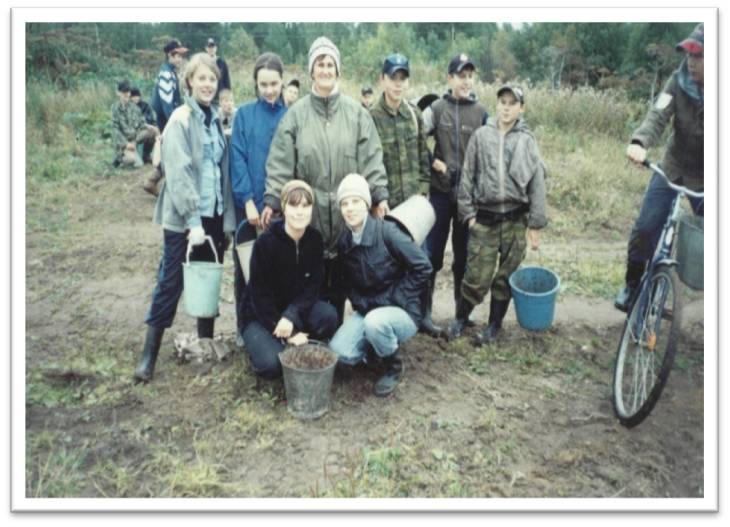 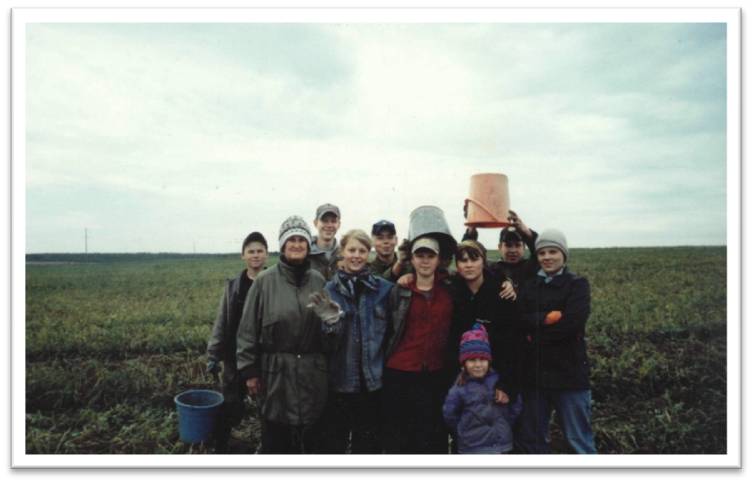 Сентябрь месяц на селе – это пора уборки урожая, месяц сбора грибов и ягод.В связи с этим, администрация нашей школы, уже не первый год ввела недельные сентябрьские каникулы для всех учащихся, так как это:- Дополнительный заработок на уборке картофеля;- Дополнительный заработок от сбора грибов и ягод;- Ведёт к уменьшению пропусков уроков без уважительных причин;- Ведёт к удешевлению обеда в школьной столовой.Средняя заработная плата составила 1850,00 рублей.В ходе исследования выяснили, что 57% учащихся нашей школы (от 14 до 18 лет) были трудоустроены с июня – сентябрь месяц. Средняя заработная плата составила 1873,20 рублей.И напоследок мы бы хотели предложить несколько рекомендаций для начинающих трудовую жизнь:«Кто никуда не плывет, для тех не бывает попутного ветра»Приходить на работу вовремяНеукоснительно выполнять трудовые требования руководителяСоблюдать правила техники безопасности, содержать в чистоте и порядке свое рабочее местоБережно относиться к вверенному вам оборудованию и инвентарюТворчески подходить к любому виду работ.Так как:Цена человека – это его зарплата. (Английская пословица)Данный материал предназначен для практического применения на уроках экономики, в изучении раздела «Рынок труда», а также для использования на общих родительских собраниях по вопросу о «Летней занятости учащихся», в качестве планируемых и обобщающих показателей работы социального педагога, исходя из целей исследования и был использован на V международном партнёрском форуме, VIII научно- практической молодёжной конференции «Интеграция» в Ухтинском государственном техническом университете и Ухтинском технологическом лицее им. Г.В.Рассохина,  декабре 2010 года и в 1-ой открытой межшкольной учебно-исследовательской конференции на базе ГОУ «Коми республиканский лицей приСыктГУ», в апреле 2011 года.